EMPLOYMENT APPLICATION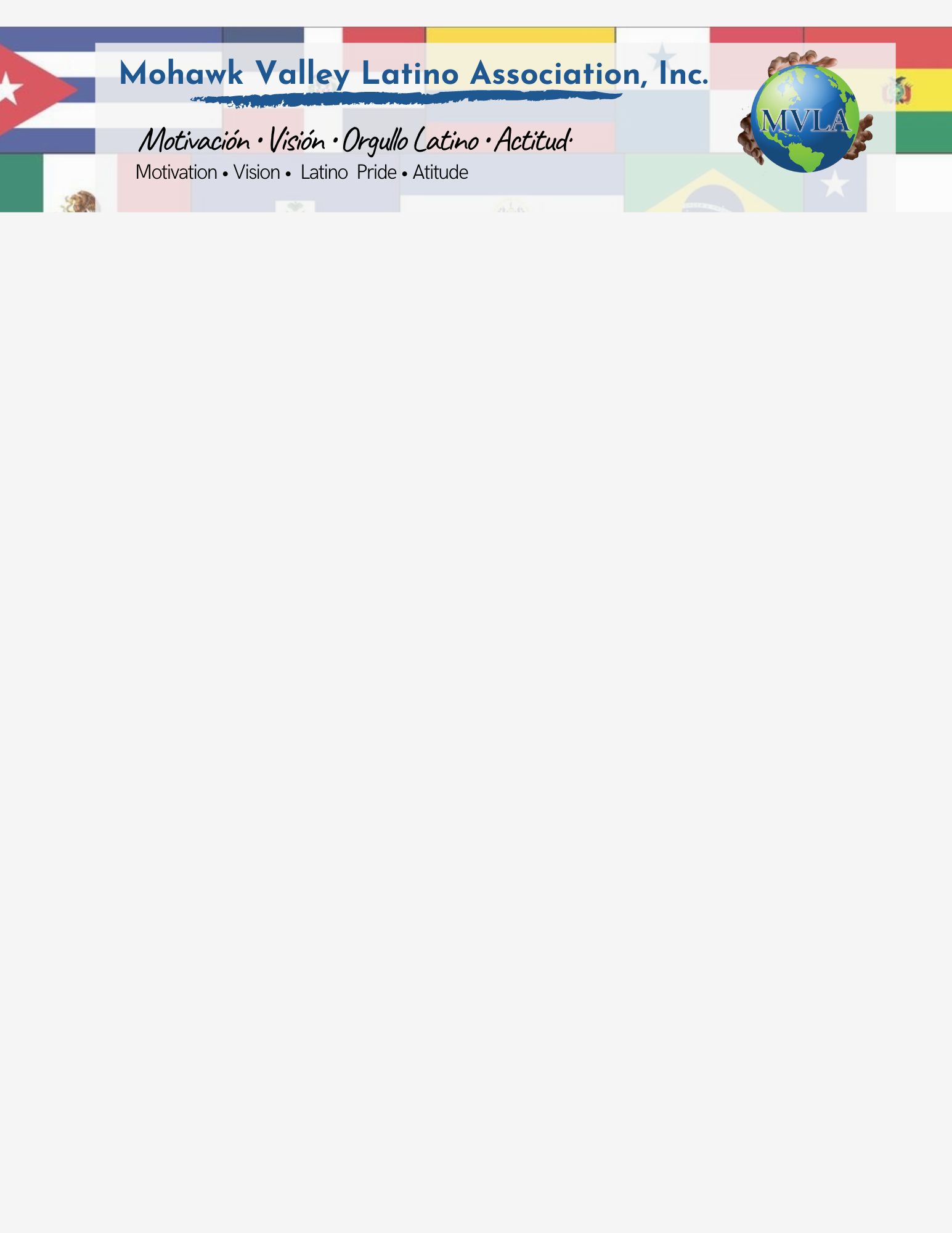 Applicant InformationEducationReferencesPrevious EmploymentMilitary ServiceDisclaimer and SignatureI certify that my answers are true and complete to the best of my knowledge. If this application leads to employment, I understand that false or misleading information in my application or interview may result in my release. Signature:						Date:First Name:Last Name:M.I.Date:Street Address:Street Address:Street Address:Apartment/Unit:City:State:ZIP code:ZIP code:Phone:E-mail Address:E-mail Address:E-mail Address:Date of Birth:Social Security Number:Social Security Number:Social Security Number:Permanent mailing address of parent/ guardian if different from applicantPermanent mailing address of parent/ guardian if different from applicantPermanent mailing address of parent/ guardian if different from applicantPermanent mailing address of parent/ guardian if different from applicantAre you a citizen of the United States?    YES ⬜ NO ⬜    If not, are you authorized to work in the U.S.?    YES ⬜  NO ⬜Are you a citizen of the United States?    YES ⬜ NO ⬜    If not, are you authorized to work in the U.S.?    YES ⬜  NO ⬜Are you a citizen of the United States?    YES ⬜ NO ⬜    If not, are you authorized to work in the U.S.?    YES ⬜  NO ⬜Are you a citizen of the United States?    YES ⬜ NO ⬜    If not, are you authorized to work in the U.S.?    YES ⬜  NO ⬜Have you ever worked for this company?          YES ⬜ NO ⬜     If so, when?Have you ever worked for this company?          YES ⬜ NO ⬜     If so, when?Have you ever worked for this company?          YES ⬜ NO ⬜     If so, when?Have you ever worked for this company?          YES ⬜ NO ⬜     If so, when?Have you ever been convicted of a felony?       YES ⬜ NO ⬜     If yes, explainHave you ever been convicted of a felony?       YES ⬜ NO ⬜     If yes, explainHave you ever been convicted of a felony?       YES ⬜ NO ⬜     If yes, explainHave you ever been convicted of a felony?       YES ⬜ NO ⬜     If yes, explainHigh School:Address:Address:From                        ToDid you graduate?     YES ⬜ NO ⬜Degree:College:Address:Address:From                        ToDid you graduate?     YES ⬜ NO ⬜Degree:Other:Address:Address:From                        ToDid you graduate?     YES ⬜ NO ⬜Degree:Please list three professional referencesPlease list three professional referencesFull Name:Relationship:Company:Phone:Address:Address:Full Name:Relationship:Company:Phone:Address:Address:Full Name:Relationship:Company:Phone:Address:Address:Company 1:Company 1:Phone:Phone:Address::Address::Supervisor:Supervisor:Job Title:Starting Salary:     $Starting Salary:     $Ending Salary:    $Responsibilities:Responsibilities:Responsibilities:Responsibilities:From                    To             Reason For Leaving:Reason For Leaving:Reason For Leaving:May we contact your previous supervisor for a reference?      YES ⬜ NO ⬜May we contact your previous supervisor for a reference?      YES ⬜ NO ⬜May we contact your previous supervisor for a reference?      YES ⬜ NO ⬜May we contact your previous supervisor for a reference?      YES ⬜ NO ⬜Company 2:Company 2:Phone:Phone:Address::Address::Supervisor:Supervisor:Job Title:Starting Salary:     $Starting Salary:     $Ending Salary:    $Responsibilities:Responsibilities:Responsibilities:Responsibilities:From                    To             Reason For Leaving:Reason For Leaving:Reason For Leaving:May we contact your previous supervisor for a reference?      YES ⬜ NO ⬜May we contact your previous supervisor for a reference?      YES ⬜ NO ⬜May we contact your previous supervisor for a reference?      YES ⬜ NO ⬜May we contact your previous supervisor for a reference?      YES ⬜ NO ⬜Company 3:Company 3:Phone:Phone:Address::Address::Supervisor:Supervisor:Job Title:Starting Salary:     $Starting Salary:     $Ending Salary:    $Responsibilities:Responsibilities:Responsibilities:Responsibilities:From                    To             Reason For Leaving:Reason For Leaving:Reason For Leaving:May we contact your previous supervisor for a reference?      YES ⬜ NO ⬜May we contact your previous supervisor for a reference?      YES ⬜ NO ⬜May we contact your previous supervisor for a reference?      YES ⬜ NO ⬜May we contact your previous supervisor for a reference?      YES ⬜ NO ⬜Branch:From                        To        Rank at Discharge:Type of Discharge:If other than honorable, explainIf other than honorable, explain